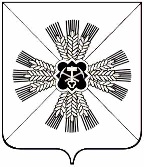 Финансовое управление администрации  Промышленновского муниципального округа  (Финансовое управление Промышленновского округа) П Р И К А З пгт. ПромышленнаяВ соответствии со статьей 21 Бюджетного кодекса Российской Федерации и в целях исполнения бюджета муниципального округа  ПРИКАЗЫВАЮ:Внести в приложение № 1 приказа финансового управления от 20.12.2022 № 76  «Об установлении перечня и кодов целевых статей расходов бюджета Промышленновского муниципального округа на 2023 год и на плановый период 2024 и 2025 годов» следующие изменения:После строки:«»дополнить строкой:«».В течение 3 дней со дня подписания обеспечить размещение настоящего приказа на официальном сайте администрации Промышленновского муниципального округа в сети Интернет.Контроль за исполнением настоящего приказа оставляю за собой.Настоящий приказ вступает в силу с момента подписания.Начальник финансового управления Промышленновского округа				              И.А. Овсянникова От12.09.2023№4210 1 00 11460Софинансирование строительства (приобретения жилья)10 1 00 51340Осуществление полномочий по обеспечению жильем отдельных категорий граждан, установленных Федеральным законом от 12 января 1995 года № 5-ФЗ «О ветеранах», в соответствии с Указом Президента Российской Федерации от 7 мая 2008 года № 714 «Об обеспечении жильем ветеранов Великой Отечественной войны 1941 - 1945 годов»